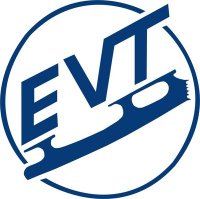 SM-SARJOJEN HOPEAFINAALI: SM-NOVIISITKANSALLISTEN SARJOJEN 3. KILPAILU: KANSALLISET NOVIISIT, AIKUISET, KANSALLISET SENIORIT, MASTERS, MINORIT JA KANSALLISET JUNIORITTUOMARIT 9.3.-10.3.2019SM-SARJOJEN HOPEAFINAALISM-NOVIISIT (ISU)Kohi Sanna		YT
Kiviranta Marianna	T
Lappalainen Varpu	T
Lehtoniemi Sanna	T
Neulanen Tuulia	T
Repo Katja		T
Gustafsson Nina	RAIVaalasranta Anna	TC
Latva Henriikka	TS
Vuoksinen Lotta	ATS
Aarni-Kurki Sini	DO
Honkanen Linnea	ROKANSALLISTEN SARJOJEN 3. KILPAILUKANSALLISET NOVIISIT (MUPI)Lappalainen Varpu	YT+T
Alanen Hannele	T
Hemming Anu	T
Kaukonen Tuula	T
Poranen Anna	T
Vikholm Pauliina	RAIAIKUISET (MUPI)Hemming Anu	YT+T
Hellgren Jenna	T
Lappalainen Varpu	T
Poranen Anna	T
Vikholm Pauliina	T
Kaukonen Tuula	RAIKANSALLISET SENIORIT (ISU)Lappalainen Varpu	YT
Hemming Anu	T
Kaukonen Tuula	T
Lehtoniemi Sanna	T
Repo Katja		T
Vikholm Pauliina	T
Kiviranta Marianna	RAIKohi Sanna		TC
Nyholm Sabine	TS
Pekkanen Vesa	ATS
Hellgren Jenna	DO
Turunen Tiina	RO
MASTERS (ISU)Hemming Anu	YT 
Kaukonen Tuula	T
Kiviranta Marianna	T
Lehtoniemi Sanna	T
Repo Katja		T
Vikholm Pauliina	T
Hellgren Jenna	RAI
Kohi Sanna		TC
Turunen Tiina	TS
Nyholm Sabine	ATS
Pekkanen Vesa	DO
Poranen Anna	RO
MINORIT (ISU)Lehtoniemi Sanna	YT
Gustafsson Nina	T
Kiviranta Marianna	T
Kohi Sanna		T
Lappalainen Varpu	T
Repo Katja		T
Neulanen Tuulia	RAI
Vaalasranta Anna	TC
Aarni-Kurki Sini	TS
Honkanen Linnea	ATS
Vuoksinen Lotta	DO
Hellström Ida	RO
KANSALLISET JUNIORIT (ISU)Lappalainen Varpu	YT 
Gustafsson Nina	T
Kiviranta Marianna	T
Kohi Sanna		T
Lehtoniemi Sanna	T
Neulanen Tuulia	T
Repo Katja		RAI
Vaalasranta Anna	TC
Latva Henriikka	TS
Hellström Ida	ATS
Aarni-Kurki Sini	DO
Vuoksinen Lotta	RO